**1. Define a sultanate. **2. Define a caliphate. Teacher Model: Short-Answer QuestionsDirections: Question 1 refers to the text below. Please answer parts A and B.Source: The Tarikh Yamini, an early history of Muslim rule in India by Al-'Utbi, the Secretary to the Sultan Mahmud (11th century CE). Despite his proximity to Sultan Mahmud, Al-'Utbi seems to have little or no direct knowledge of India. He seems to have little knowledge of Indian topography and his statements regarding localities and place names are unreliable. After the Sultan had purified Hind from idolatry, and raised mosques therein, he determined to invade the capital of Hind, to punish those who kept idols and would not acknowledge the unity of God. The Sultan had then reached a river, behind which the infidels had posted themselves, The Sultan ordered an attack the enemy amongst the ravines, where they were posted in, the greatest number. The battle raged fiercely, and about evening, he enemy fled, leaving their elephants, which were all driven into the camp of the Sultan, except one, which ran off and could not be found The blood of the infidels flowed so copiously, that the stream was discolored, notwithstanding its purity, and people were unable to drink it. The victory was gained by God's grace, who has established Islam forever as the best of religions, notwithstanding that idolater’s revolt against it. The Sultan returned with plunder which it is impossible to recount. Praise be to God, the protector of the world, for the honor he bestows upon Islam and Musulmans!A. Identify and explain two factors  that led to the creation of the Delhi Sultanate in the Post-Classical Era.B. Identify and describe the purpose of the source above.A. During the Post-Classical Era, the Delhi Sultanate was able to be created through the conquest of Muslim armies and the conversion of people in South Asia. Primarily, Islam was able to spread through conquest. At this time, the Islamic Caliphate had one of the largest, most powerful and advanced armies in the world- this would make conquering other places incredibly easy. In addition, the Delhi Sultanate was able to be created due to conversions to Islam- the dominant religion in India at this time was Hinduism. However, for the people who were confined to the lowest castes of Hindu society, the promise of righteousness and equality that Islam provided would be incredibly appealing, leading to the conversion of many poor and oppressed people.B. The purpose of Al-‘Utbi’s source is to praise the Sultan for his military campaign and assert that this victory was ordained by god. As Al-‘Utbi describes the Sultan’s army and their tactics, he does so in a way that casts the Muslims in a positive light- this is most likely due to the fact that Al-‘Utbi was a secretary to the Sultan himself, and would want to portray him in a positive light. You Do: Short Answer QuestionsDirections: Using the teacher model and your prior knowledge, please answer the question below.Source: Ibn Battuta’s account of the Sultanate of Delhi, where he served as a judge for the Sultan. 14th century CE.On the third day of our arrival, each of the travelers presented himself at the gate of the palace; when the Emperor sent to inquire whether there were any among us who wished to take office, either as a write, a judge, or a magistrate’ saying that he would give such appointments.  .We accepted his offer, and paid our respects at the entrance. We also, each of us, sent a present, which was proportionate to his circumstances. After this, dresses of honor were put upon us, and we were ordered to withdraw to such places as had been prepared for each of us. When I had got to the house that was prepared for me, I found it furnished with every carpet, Bessel, couch, and fuel one could desire. Every morning we paid our respects to the Vizier, who on one occasion gave me two thousand dinars and a large robe of honor; and to my forty attendants he gave two thousand dinars.This Emperor was one of the most bountiful and splendidly munificent men (where he took); but in other cases, one of the most impetuous and inexorable. On one occasion he took offense at the inhabitants of Delhi, on account of the numbers of its inhabitants who had revolted. The consequence was, he ordered all the inhabitants to quit the place’ and, upon some delay being evinced, he made a proclamation stating that any person found in any of its houses or streets should receive condign punishments. The consequence was, the greatest city in the world had the fewest inhabitants.Identify and explain two reasons why the Delhi Sultanate struggled to maintain power.Identify and describe the purpose of the source above.___________________________________________________________________________________________________________________________________________________________________________________________________________________________________________________________________________________________________________________________________________________________________________________________________________________________________________________________________________________________________________________________________________________________________________________________________________________________________________________________________________________________________________________________________________________________________________________________________________________________________________________________________________________________________________________________________________________________________________________________________________________________________________________________________________________________________________________________________________________________________________________________________________________________________________________________________________________________________________________________________________________________________________________________________________________________________________________________________________________________________________________________________________________________________________________________________________________________________________________________________________________________________________________________________________________________________________________________________________________________________________________________________________________________________________________________________________________________________________________________________________________________________________________________________________________________________________________________________________________________________________________________________________________________________________________________________________________________________________________________________________________________________________________________________________________________________________________________________________________________________________________________________________________________________________________________________________________________________________________________________________________________________________________________________________________________________________________________________________________________________________________________________________________________________________________________________________________________________________________________________________________________________________________________________________________________________________________________________________________________________________________________________________________________________________________________________________________________________________________________________________________________________________________________________________________________________________________________________________________________________________________________________________________________________________________________________________________________________________________________________________________________________________________________________________________________________________________________________________________________________________________________________________________________________________________________________________________________________________________________________________________________________________________________________________________________________Exit Ticket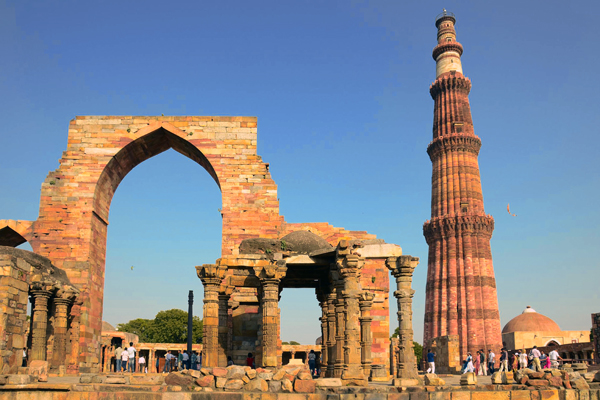 Directions: Answer parts A and B.Source: The Qutb complex (is an array of monuments and buildings  in Delhi, India, including  Qutb Minar, built to honor the Sufi saint Qutbuddin Bakhtiar Kaki. the Qubbat-ul-Islam Mosque (Dome of Islam),  the Alai Gate, the Alai Minar, the Iron pillar, the ruins of several earlier Jain temples, and the tombs of Iltutmish, Alauddin Khilji and Imam Zamin.Identify and explain two factors that led to the spread of Islam to South AsiaIdentify and describe the purpose of the source above.__________________________________________________________________________________________________________________________________________________________________________________________________________________________________________________________________________________________________________________________________________________________________________________________________________________________________________________________________________________________________________________________________________________________________________________________________________________________________________________________________________________________________________________________________________________________________________________________________________________________________________________________________________________________________________________________________________________________________________________________________________________________________________________________________________________________________________________________________________________________________________________________________________________________________________________________________________________________________________________________________________________________________________________________________________________________________________________________________________________________________________________________________________________________________________________________________________________________________________________________________________________________________________________________________________________________________________________________________________________________________________________________________________________________________________________________________________________________________________________________________________________________________________________________________________________________________________________________________________________________________________________________________________________________________________________________________________________________________________________________________________________________________________________________________________________________________________________________________________________________________________________________________________________________________________________________________________________________________________________________________________________________________________________________________________________________________________________________________________________________________________________________________________________________________________________________________________________________________________________________________________________________________________________________________________________________________________________________________________________________________________________________________________________________________________________________________________________________________________________________________________________________________________________________________________________________________________________________________________________________________________________________________________________________________________________________________________________________________________________________________________________________________________________________________________________________________________________________________________________________________________________________________________________________________________________________________________________________________________________________________________________________________________________________________________________________________________________________________________________________________________________HomeworkDirections: Using your Cornell Notes about the Delhi Sultanate and today’s classwork, please complete the SPICE chart below about the Delhi Sultanate. Each SPICE theme should include 2-5 detailed bullet points.**Social**PoliticalInteractions with the Environment**Cultural**Economic